Vocabulary One: Civilizations of MesoamericaMONDAY: Word Pyramids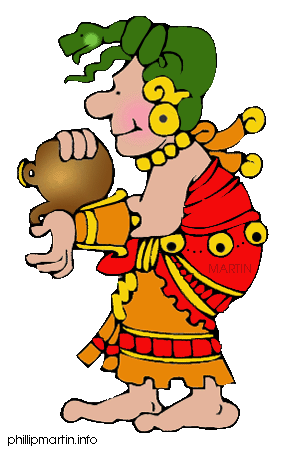 DIRECTIONS: In the space below, create a word pyramid for each term.EXTRA CREDIT: Set a goal for yourself this week.  What is one thing you want to improve or achieve? VOCABULARY:1. Mesoamerica
2. Elevation
3. Theory
4. Civilization
5. Ruins
6. Polytheism
7. Tribute
8. Mercenary
9. Analyze
10. ComplexEXAMPLE:
S
St
Stu
Stud
StudyTUESDAY: Connections and PredictionsDIRECTIONS: Rewrite each word, and write a connection – what does the word make you think of or what do you think the word means?WEDNESDAY: Synonyms and ExplanationsDIRECTIONS: Find a SYNONYM for each word.  Write an alternate (different) definition using the synonym.THURSDAY:  Writing a Story or SummaryDIRECTIONS: Write a paragraph that uses at least 8 vocabulary words.  The paragraph must have at least 6 sentences.Ideas:  write a creative story or write a summary of what you have learned in class. ____________________________________________________________________________________________________________________________________________________________________________________________________________________________________________________________________________________________________________________________________________________________________________________________________________________________________________________________________________________________________________________________________________________________________________________________________________________________________________________________________________________________________________________________________________________________________________________________________________________________________________________________________________________________________________________________________________________________________________________________________________________________________________________________________________________________________________________________________________________________________________________________________________________________________________________________________________________________________________________________________________________________________________________________________________________________________________________________________________________________________________________________________________________________________________________________________________________________________________________________________________________________________________________________________________________________________________________EXTRA CREDIT: On a separate sheet of paper, attach a reflection.  Think about your goal for this week.  Did you achieve it?  What was helpful to you?  What was difficult?  What can you do better next week?WordRewrite the WordMake a Connection: What does the word make you think of or what do you think it means?1MesoamericaMesoamericaA place in America.2elevation3theory4civilization5ruins6polytheism7tribute8mercenary9analyze10complexWordDefinitionSynonyms              Other words that can be used instead of this one.Picture or Exampleruins (n)The parts of a building or city that is left after the rest has been destroyed.Remainselevation (n)The distance of a place above the level of the ocean (sea level), the height of a locationtheory (n)an idea that tries to explain something about life or the world (especially if it hasn’t been proven true!)civilization (n)A well-developed (large) society or group of people.Mesoamerica (n)Mesoamerica is the land area stretching from southern Mexico through Central America. Meso = middlepolytheism (n)The idea that more than one god exists**Polytheism is the idea that more than one god exists.  A polytheist is a person who believes in polytheism.  The word polytheistic is used to describe someone or something related to polytheism such as: The religion of Greece was polytheistic.*Polytheism is the idea that more than one god exists.  A polytheist is a person who believes in polytheism.  The word polytheistic is used to describe someone or something related to polytheism such as: The religion of Greece was polytheistic.tribute (n)A payment made by ruler or group to another ruler for protection or to show loyalty and respect.mercenary (n)A soldier who is paid to fight for another group or ruler.analyze (v)To closely study or carefully think about something to better understand it.complex (adj)When something is difficult to understand or has many different parts